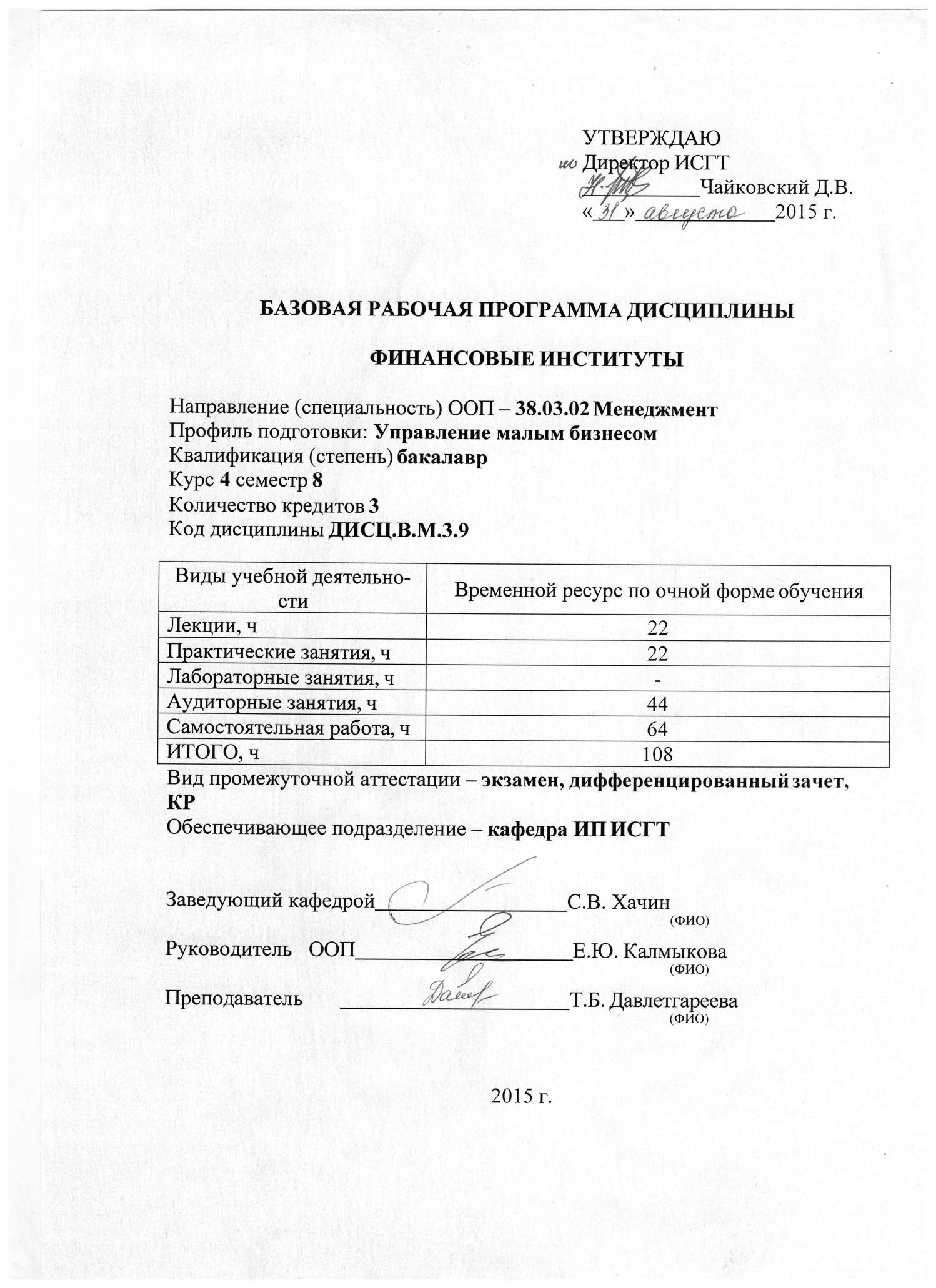 УТВЕРЖДАЮДиректор ИСГТ 	Чайковский Д.В.« 	» 	2015 г.БАЗОВАЯ РАБОЧАЯ ПРОГРАММА ДИСЦИПЛИНЫ ФИНАНСОВЫЕ ИНСТИТУТЫНаправление (специальность) ООП – 38.03.02 МенеджментПрофиль подготовки: Управление малым бизнесомКвалификация (степень) бакалаврКурс 4 семестр 8Количество кредитов 3Код дисциплины ДИСЦ.В.М.3.9Вид промежуточной аттестации – экзамен, дифференцированный зачет, КРОбеспечивающее подразделение – кафедра ИП ИСГТЗаведующий кафедрой	С.В. Хачин(ФИО)Руководитель   ООП 	Е.Ю. Калмыкова(ФИО)Преподаватель	 	Т.Б. Давлетгареева(ФИО)2015 г.Цели освоения модуля (дисциплины)В результате освоения данной дисциплины выпускник приобретает зна- ния, умения и навыки, обеспечивающие достижение цели Ц3 основной обра- зовательной программы по подготовке бакалавров по направлению   38.03.02«Менеджмент».При изучении дисциплины студенты ознакомятся с финансовым рынком и с его сегментами, с финансовыми инструментами (ценные бумаги и произ- водные финансовых инструментов) с их практическим применением, с вида- ми финансовых институтов и с их ролями и функциями на финансовых рын- ках.Место модуля (дисциплины) в структуре ООПДисциплина «Финансовые институты» относится к циклу ДИСЦ.В.3.9.0 (вариативный).Содержание разделов дисциплины «Финансовые институты» согласовано с содержанием дисциплин, изучаемых параллельно (КОРЕКВИЗИТЫ):ЛидерствоДисциплине «Финансовые институты» предшествует освоение дисциплин:Учет и анализСоциально-экономическая статистикаМаркетингУправление человеческими ресурсамиФинансовое правоЭкономика предприятияРезультаты освоения дисциплины (модуля)В соответствии с требованиями ООП освоение дисциплины (модуля) направлено на формирование у студентов следующих компетенций (резуль- татов обучения),  в т.ч. в соответствии с ФГОС:Таблица 1.Составляющие результатов обучения, которые будут получены при изучении данной дисциплиныВ результате освоения дисциплины (модуля) «Финансовые институты» студентом должны быть достигнуты следующие результаты:Планируемые результаты освоения дисциплины (модуля)Таблица 2.Структура и содержание дисциплиныТеоретическое содержание дисциплиныРаздел 1. Роль и функции финансовых рынков в экономике. Финансовый рынок. Функции финансового рынка. Денежный     рынок.Рынок    капитала.    Рынок    ценных    бумаг    (фондовый    рынок).    Рынокпроизводных финансовых инструментов. Финансовая система и финансовый рынок. Финансовые институты и рынки. Типы финансовых систем (основанные на банках и основанные на рынках  ценных  бумаг). Соотношение рынка ценных бумаг и банков в перераспределении денежных ресурсов. Основные мировые тенденции развития финансовых рынков. Процентные ставки и факторы их определяющие. Механизм формирования процентной ставки на рынке. Виды процентных ставок. Доходность и риск  на финансовом рынке. Показатели доходности и риска и их соотношение. Виды рисков, связанных с ценными бумагами. Требуемая доходность по инструменту. Виды финансовых посредников (институтов) и их место на финансовом рынке. Депозитные институты. Контрактные институты.Раздел 2. Рынок ценных бумаг.Ценные бумаги. Классификации ценных бумаг. Акции. Обыкновенные и привилегированные акции. Стоимость акций. Дивиденды. Дивидендная политика. Стоимостная оценка простых и привилегированных акций. Показатели доходности акций (дивидендная доходность, цена/прибыль, прибыль на акцию. Фондовые индексы. Ценные бумаги, связанные с  акциями. Депозитарные расписки. Опционы эмитента  (варранты). Облигации. Классификация облигаций. Стоимостная оценка и оценка доходности облигаций. Дюрация. Выпусклость и кривизна. Рейтинг облигаций. Государственные и муниципальные ценные бумаги. Государственные ценные бумаги и государственный внутренний и внешний долг. Муниципальные ценные бумаги и муниципальный долг. Вексель. Вексельное законодательство. Системы вексельного права. Простой и переводный вексель. Обращение векселей. Индоссамент. Ответственность по вексельному обязательству. Стоимостная оценка векселя. Доходность векселей. Коммерческие бумаги. Депозитные и сберегательные сертификаты. Товарораспорядительные ценные бумаги. Ипотечные ценные бумаги. Закладные. Облигации с ипотечным покрытием. Ипотечные сертификаты участия. Рынок евробумаг.Раздел 3. Рынок производных финансовых инструментов.Понятие, сущность, функции и цели применения производных финансовых инструментов. Биржевой и внебиржевой рынок производных финансовых   инструментов.   Участники   рынка   производных  финансовыхинструментов и их цели. Организация опционных и фьючерсных бирж. Государственное регулирование рынка производных финансовых инструментов в международной практике и в России. Понятие форвардного контракта. Участники форвардной сделки и их цели. Понятие и сущность фьючерсов. Участники фьючерсных сделок и их цели. Виды фьючерсов. Технология сделок с фьючерсами. Ценообразование на фьючерсном рынке. Первоначальная и вариационная маржа. Понятие и сущность опционов. Виды опционов. Премия опциона и факторы, влияющие на ее величину. Определение максимальной и минимальной границ премии опциона.  Понятие и сущность свопов. Виды свопов. Участники свопов и их цели. Использование свопов в международной практике и на финансовом рынке России. Экзотические производные финансовые инструменты. Погодные производные финансовые инструменты. Производные финансовые инструменты, защищающие от кредитного риска.Раздел 4. Институты финансовых рынков.Виды финансовых посредников и их особенности в различных странах и России. Банки. Брокерско-дилерские компании (компании по ценным бумагам). Профессиональная деятельность на рынке ценных бумаг, ее виды. Профессиональные участники рынка ценных бумаг и их взаимодействие. Эмитенты. Эмиссия ценных бумаг. Инвесторы на финансовых рынках и их виды. Институциональные инвесторы. Инфраструктура финансового рынка. Фондовые биржи. Депозитарии. Регистраторы. Государственное регулирование финансового рынка и саморегулирование. Профессиональная этика участников финансового рынка.Практическое содержание дисциплиныАкции. Рынок акций. Опрос по теоретическим вопросам. Работа с тестами по теме. Решение задач по теме.Облигации. Рынок облигаций. Решение задач по теме. Презентация студентами проекта концепции облигационных займов, подготовленными малыми творческими коллективами.Рынок государственных ценных бумаг России. Учебная конферен- ция. Презентация докладов и их обсуждение.Формирование портфеля финансовых активов. Разбор кейса «Про- ектирование портфеля паевого инвестиционного фонда». Презентации порт- фелей инвестиционных фондов и их обсуждение.Понятие производных финансовых инструментов. Рынок производ- ных финансовых инструментов. Дискуссия.Форвардные и фьючерсные контракты. Опрос по теоретическим вопросам. Презентация студентами примеров хеджирования фьючерсными контрактами.Опционы. Опрос по теоретическим вопросам. Презентация опцион- ных стратегий студентами. Дискуссия.Свопы. Экзотические и погодные производные финансовые ин- струменты. Опрос по теоретическим вопросам. Решение задач по теме. Дис- куссия.Эмитенты.  Эмиссия  ценных  бумаг.  Разбор  проблемной ситуации«Принятие решения о размещении ценных бумаг». Инвесторы. Инвестирова- ние в финансовые инструменты. Презентация итогов управления инвестици- онным портфелем.Организация и учебно-методическое обеспечение самостоятельной работы студентов6.1 Текущая и опережающая СРС, направленная на углубление и за- крепление знаний студента, развитие практических умений. Она заключается в:Проработке лекционного материала, подготовке к коллоквиумам по разделам курса.Подготовке к практическим работам и оформлении отчетов по ним.Выполнении домашних заданий, домашних контрольных работ;Выполнении реферата по теме, вынесенной на самостоятельную проработку.Опережающей самостоятельная работа по темам практических за- нятий;Подготовке к контрольной работе и коллоквиуму, к экзамену.Творческая проблемно-ориентированная самостоятельная работа   (ТСР)включает в себя:развитие	интеллектуальных	умений,	комплекса	универсальных(общекультурных) и профессиональных компетенций,повышение творческого потенциала студентов.6.3. Контроль самостоятельной работыОценка результатов самостоятельной работы организуется как единство двух форм: самоконтроль и контроль со стороны преподавателей.Средства текущей и промежуточной оценки качества освоения дисци- плиныОценка	качества	освоения	дисциплины	производится	по	результатам следующих контролирующих мероприятий:Таблица 3.Для оценки качества освоения дисциплины при  проведении контролирующих мероприятий предусмотрены следующие средства (фонд оценочных средств):Перечень контрольных вопросов к экзаменуРаздел 1. Роль и функции финансовых рынков в экономикеФинансовый	рынок:	структура,	роль	в	макро-	и	микроэкономике, участникиФундаментальные факторы, воздействующие на финансовые рынкиФинансовая глобализация: сущность, формы проявления, тенденцииСравнительная характеристика финансовых системПроблема информационных асимметрий на финансовом рынке и ее решение в различных типах финансовых системРиски на финансовом рынкеСекьюритизация финансовых активов: мировой опыт и перспективы на российском фондовом рынкеСовременное	состояние,	структура	и	тенденции	развития	мирового финансового рынкаКлючевые проблемы развития российского финансового рынка и методы их решенияПерспективы формирования мирового финансового центра в России Раздел 2. Рынок ценных бумагАкции и их виды. Виды цены акцийРоссийский	рынок	акций:	эволюция,	современное	состояние	и перспективы развитияПроизводные	инструменты,	связанные	с	акциями:	классификация, область и масштабы примененияОблигации и их видыРынок корпоративных облигаций в РоссииИпотечные облигации: зарубежный опыт и перспективы на российском рынкеРынок государственных и муниципальных ценных бумаг в России: структура, механизм выпуска и обращения ценных бумаг, рискиРынок евробумаг: структура, механизм эмиссии, операцииВексель: этапы развития, область, масштабы и технологии использования на современном финансовом рынкеИспользование	депозитных	и	сберегательных	сертификатов коммерческих банков в российской и зарубежной практикеТоварораспорядительные ценные бумаги: российский и зарубежный опытРоссийские ценные бумаги на международных финансовых рынках Раздел 3. Рынок производных финансовых инструментовОсобенные свойства, характеристики, функции производных финансовых инструментов.Система принципов ценообразования для всех производных рыночных инструментов.История становления срочного рынка в мире. История срочного рынка в России. Перспектива этого рынка в мире и РФ.Инновационные	процессы	на	финансовых	рынках	производных финансовых продуктов (инструментов). Характеристика этих процессов.Особенности организации и ведения биржевой торговли производными финансовыми и товарными продуктами-инструментами. Проблемы биржевой торговли производными.Общая характеристика форвардного контракта.Основные принципы определения форвардной цены и цены форвардного контракта.Особенности определения форвардных валютных курсов.Особенности определения форвардной цены товара.Определение	фьючерса	как	биржевого	продукта-инструмента	на финансовом и товарном рынках.Правила ценообразования на фьючерсыОпределение	опциона	как	производного	продукта-инструмента. Сопоставление с иными вариантами использования этого термина.Виды опционов.Ценообразование опционовОпционные стратегииОрганизация биржевой торговли опционами.Свойства и характеристики свопов. Отличия свопа от иных производных инструментов. Место и роль свопов на срочных рынках.Экзотические свопы: общая характеристика, структура, особенности ценообразования.Экзотические опционы: общая характеристика, структура, особенности ценообразования.«Погодные»	производные:	общая	характеристика,	структура, особенности ценообразования.Сфера применения и основные проблемы использования кредитных деривативов.Инструменты рынка кредитных деривативов: общая характеристика, структура, особенности ценообразования.Раздел 4. Институты финансовых рынковПрофессиональная деятельность на рынке ценных бумаг и ее видыПрофессиональные участники рынка ценных бумагОперации коммерческих банков с ценными бумагамиИнвестиционный банк: понятие, структура, требования к деятельностиЭмитенты и инвесторы на рынке ценных бумаг и их видыРейтинг качества освоения дисциплиныВ соответствии с рейтинговой системой текущий контроль производит- ся ежемесячно в течение семестра путем балльной оценки качества усвоения теоретического материала (ответы на вопросы) и результатов практической деятельности (решение задач, выполнение заданий, решение проблем).Промежуточная аттестация (экзамен, зачет) производится в конце се- местра также путем балльной оценки. Итоговый рейтинг определяется сум- мированием баллов текущей оценки в течение семестра и баллов промежу- точной аттестации в конце семестра по результатам экзамена или зачета. Максимальный итоговый рейтинг соответствует 100 баллам (60 - текущая оценка в семестре, - 40 - промежуточная аттестация в конце семестра).Таблица 3.Рейтинг-план освоения дисциплины в течение семестраУчебно-методическое и информационное обеспечение дисциплиныОсновная литература:Банк В.Р. и др. Финансовый анализ: Учебное пособие. - Москва: Про- спект, 2009. - 352 с.Борискин    В.  В.  Гармонический  волновой  анализ  финансовых  рынков[текст] / В.В. Борискин.-М.: СмартБук, 2008. - 152 с.Васильев А.А. Система муниципального управления. Уч. - 2-е изд. - М.: КноРус, 2010. Доп. УМО − 736 c.Гайдара Е.Т. Финансовый кризис в России и в мире. - М.: Проспект,  2010.− 256 c.Ивасенко А.Г., Никонова Я.И. Рынок ценных бумаг. Инструменты и меха- низмы функционирования. Уч.пос. - 4-е изд.-М.: КноРус, 2010. Доп. УМО − 272 c.Ионова А.Ф. Финансовый анализ [текст]: учебник / А.Ф.Ионова, Н.Н.Селезнева. - М.: Проспект, 2008. - 624 с.Иванова В.В., Соколова Б.И.Деньги. Кредит. Банки. Учебник. - 2-е изд.- М.: Проспект, 2010. − 848 c.Ковалев В.В., Ковалев В.В. Финансы организаций (предприятий). Уч.-М.: Проспект, 2010. Доп. МО и науки РФ . − 352 c.Коноплев С.П. Экономика организаций (предприятий) [текст] / С.П. Ко- ноплев. - М.:Проспект, 2009. - 160 с.Парахина В.Н., Галеев Е.В.Электронный учебник. CD Муниципальное управление. - М.: КноРус, 2010.Широков А.Н., Юркова С.Н.Муниципальное управление. Уч.-М.: КноРус, 2010. Доп. СУМО. − 248 c.Яновский В.В., Кирсанов С.А. Введение в специальность "Государствен- ное и муниципальное упр-ние". Уч.пос.-М.: КноРус, 2010. Доп. СУМО − 208 c.Статистика финансов [ текст ]: Учебник / Под ред. М.Г.Назарова.- 4-е изд., стереотип.-М.: Омега-Л, 2008. - 460 с.- (Высшее экономическое образо- вание)Управление финансами: бизнес- курс МБА [текст]: учеб. пособие/ Под ред. Дж.Л. Ливингстона, Т. Гроссмана; пер. с англ. Н.Е. Русановой. - 3-е изд., стереотип. - М.:Омега-Л, 2008. - 837 с.- (Высшая школа экономики)Финансовая статистика: денежная и банковская: Учебник / под ред. С.Р.Моисеева. -Москва: КНОРУС, 2009. - 160 с.Финансовый менеджмент: Учебное пособие. - 5-е изд., стер.- Москва: КНОРУС, 2009. - 432 сФинансы: Учебник/под ред. В.В.Ковалева. - 2-е изд., перераб. и доп. -Москва: Проспект, 2009. -640 с Дополнительная литература:Абрамов А.Е. Инвестиционные фонды. Доходность и риски, стратегии управления портфелем, объекты инвестирования в России. /М. Альпина Бизнес Букс, 2005.Брейли    Р.,	Майерс  С.  Принципы  корпоративных  финансов. 2-е русск. изд. (пер. с 7-го междунар. изд.) - М.: Олимп-Бизнес, 2008. — 1008 с.Боди З., Мертон Р. Финансы.  Пер. с англ. – М.: Изд-во: Вильямс, 2007.Коттл С., Мюррей Р.Ф., Блок Ф.Е. Анализ ценных бумаг Грэма и Додда    /Пер с англ. – М.: ЗАО «Олимп-Бизнес», 2000. – 704 с. ил.Кохен Д. Страх, алчность и паника на фондовых рынках : Пер. с англ. - М.: СмартБук, 2009. - 368с.Миркин Я. Рынок ценных бумаг: воздействие фундаментальных факторов, прогноз и политика развития. – М.: Альпина бизнес бук, 2002.Семенкова Е.В. Операции с ценными бумагами : Учебник / Акад. народного хоз. при Правит. РФ. - М. : Дело, 2009. - 486с. - (Образовательные инновации).Программное обеспечениеПакет программ MS OfficeСистема интернет-трейдинга Quik (или иная)Базы данных, информационно-справочные и поисковые системыБаза данных экономических индикаторов Всемирного БанкаГодовые отчеты и квартальные обзоры по мировым финансовым рынкам Банка международных расчетов (BIS Annual Report; BIS Quarterly Review. International banking and financial market developments)Статистическая база данных Международного валютного фонда World Economic Outlook Database, IMF International Financial StatisticsДанные  Мировой  федерации  бирж  -  годовые  отчеты  (Annual     report),ежемесячные бюллетени (Focus)Электронная библиотека Social Science Research NetworkБаза научных статей Национального бюро экономических    исследований(NBER)База научных электронных ресурсов Business Source Complete    компанииEBSCO PublishingБазы данных информационных агентств Bloomberg, ReutersБаза данных по фондовым индексам MSCIБаза данных валютных курсов Центрального банка Российской Федерации- www.cbr.ruhttp://www.rts.micex.ru – ОАО ММВБ-РТССправочная правовая система КонсультантПлюс» - www.consultant.ruПериодическая литератураБанковские услугиБанковское делоБизнес и банкиБиржевое обозрениеВалютный спекулянтВедомостиВестник Банка РоссииВестник НАУФОРВопросы экономикиДеньги и кредитКоммерсантЪМировая экономика и международные отношенияПортфельный инвесторРБК-DailyРынок ценных бумагЭкспертФинансФинансы и кредитD’F&O10. Материально-техническое обеспечение дисциплиныУказывается материально-техническое обеспечение дисциплины: тех- нические средства, лабораторное оборудование и др.Таблица 3Программа составлена на основе Стандарта ООП ТПУ в соответствии с требованиями ФГОС по направлению «Менеджмент».Программа одобрена на заседании кафедры инженерного предпринима- тельства ИСГТ ТПУ(протокол №	от « 	»	201	г.)Автор(ы)	 		Т.Б. ДавлетгарееваРецензент(ы)	 		Е.О. АкчеловВиды учебной деятельно- стиВременной ресурс по очной форме обученияЛекции, ч22Практические занятия, ч22Лабораторные занятия, ч-Аудиторные занятия, ч44Самостоятельная работа, ч64ИТОГО, ч108Результа- ты   обучения (компе- тенции из ФГОС)Составляющие результатов обученияСоставляющие результатов обученияСоставляющие результатов обученияСоставляющие результатов обученияСоставляющие результатов обученияСоставляющие результатов обученияРезульта- ты   обучения (компе- тенции из ФГОС)КодЗнанияКодУменияКодВладение опытомР7 (ПК-11, ПК-12, ПК-38, ПК-39, ПК-З7.1Основные стандар- ты и принципы фи- нансового учета и подготовки финан- совой    отчетности.У7.1Использовать техники	фи- нансового уче- та для форми- рования	фи-В7.1Навыками со- ставления фи- нансовой     от-четности и осознанием40, ПК-41, ПК-43, ПК-44, ПК-45, ПК-46, ПК-49)Назначение, струк- туру и содержание основных финансо- вых отчетов орга- низациинансовой от- четности орга- низациивлияния		раз- личных	мето- дов и способов финансового учета	на		фи- нансовые		ре- зультаты		дея- тельности	ор- ганизации40, ПК-41, ПК-43, ПК-44, ПК-45, ПК-46, ПК-49)37.2Основные	показа- тели	финансовой устойчивости, лик- видности и плате- жеспособности, деловой и рыноч- ной	активности, эффективности	и рентабельности деятельностиУ7.2Анализировать финансовую отчетность	и составлять фи- нансовый про- гноз	развития организацииВ7.2Методами ана- лиза финансо- вой отчетности40, ПК-41, ПК-43, ПК-44, ПК-45, ПК-46, ПК-49)З7.3Основные стандар- ты и принципы фи- нансового учета и подготовки финан- совой отчетностиУ7.6Проводить оценку финан- совых	инстру- ментовВ7.4Техниками финансового планирования и	прогнозиро- вания40, ПК-41, ПК-43, ПК-44, ПК-45, ПК-46, ПК-49)З7.4Основные	показа- тели	финансовой устойчивости, лик- видности и плате- жеспособности, деловой и рыноч- ной	активности, эффективности	и рентабельности деятельности.№ п/пРезультатРД1 (Р7)Разрабатывать финансовую стратегию, используя основные методы финансового менеджмента, оценивать влияние инвестиционных решений на финансовое состояние предприятия.Задание на лекцииРД1Задание на практическом занятииРД1ЭкзаменРД1НеделиТекущий контрольТекущий контрольТекущий контрольТекущий контрольТекущий контрольТекущий контрольТекущий контрольТекущий контрольНеделиТеоретический материалТеоретический материалТеоретический материалПрактическая деятельностьПрактическая деятельностьПрактическая деятельностьПрактическая деятельностьИто- гоНеделиРазделыВопросыБаллыЗадачиЗада- нияПро- бле- мыБал лыБал- лы1Роль и функции финансовых рынков в эконо- микеАкции. Рынок акций.5Работа с тестами по теме. Решение задач по теме.№110152Рынок ценных бумагОблигации. Рынок	обли- гаций.5Презентация студента- ми проекта концепции облигационных займов, подготовленными ма- лыми творческими коллективами№310153Рынок произ- водных финан- совых инстру- ментовФорвардные и фьючерсные контракты.5Презентация студента- ми примеров хеджиро- вания фьючерсными контрактами№410154Институты фи- нансовых рын- ковИнвесторы. Инвестирова- ние в финан- совые	ин- струменты.5Презентация итогов управления инвестици- онным портфелем.№51015Экзамен40Сумма баллов в семестреСумма баллов в семестреСумма баллов в семестреСумма баллов в семестреСумма баллов в семестреСумма баллов в семестреСумма баллов в семестреСумма баллов в семестре100№ п/пНаименование (компьютерные классы, учебные лаборатории, оборудование)Корпус, ауд., количество установок1Учебная аудитория оснащенная мультимедийным комплексом7 корпус ТПУ